Opioid Pain Control Facts:Outside Educational Resources:www.prevention.orgwww.operationprevention.comwww.cdc.govwww.who.intSafe Opioid Use:Tell all of your providers about all of the drugs you're taking.Order all your medications through the same pharmacy whenever possible.Read the instructions and warnings on the drug safety information sheet stapled to your prescription.Report side effects to your doctor right away.Check the expiration date on your pill bottle.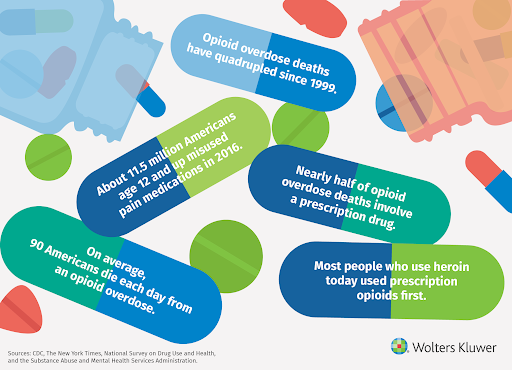 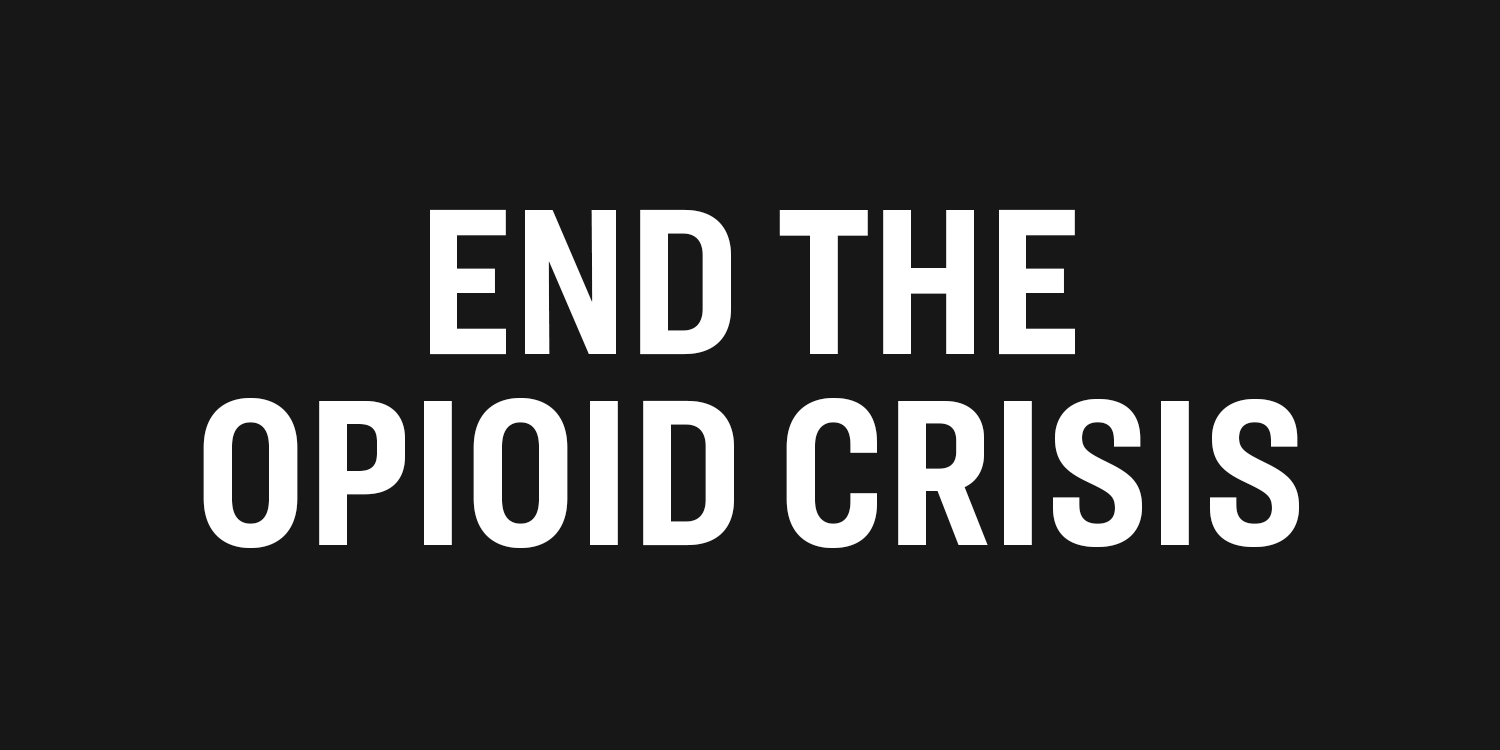 